Centrum voľného času, Ul. M.R. Štefánika 17, 965 01  Žiar nad Hronom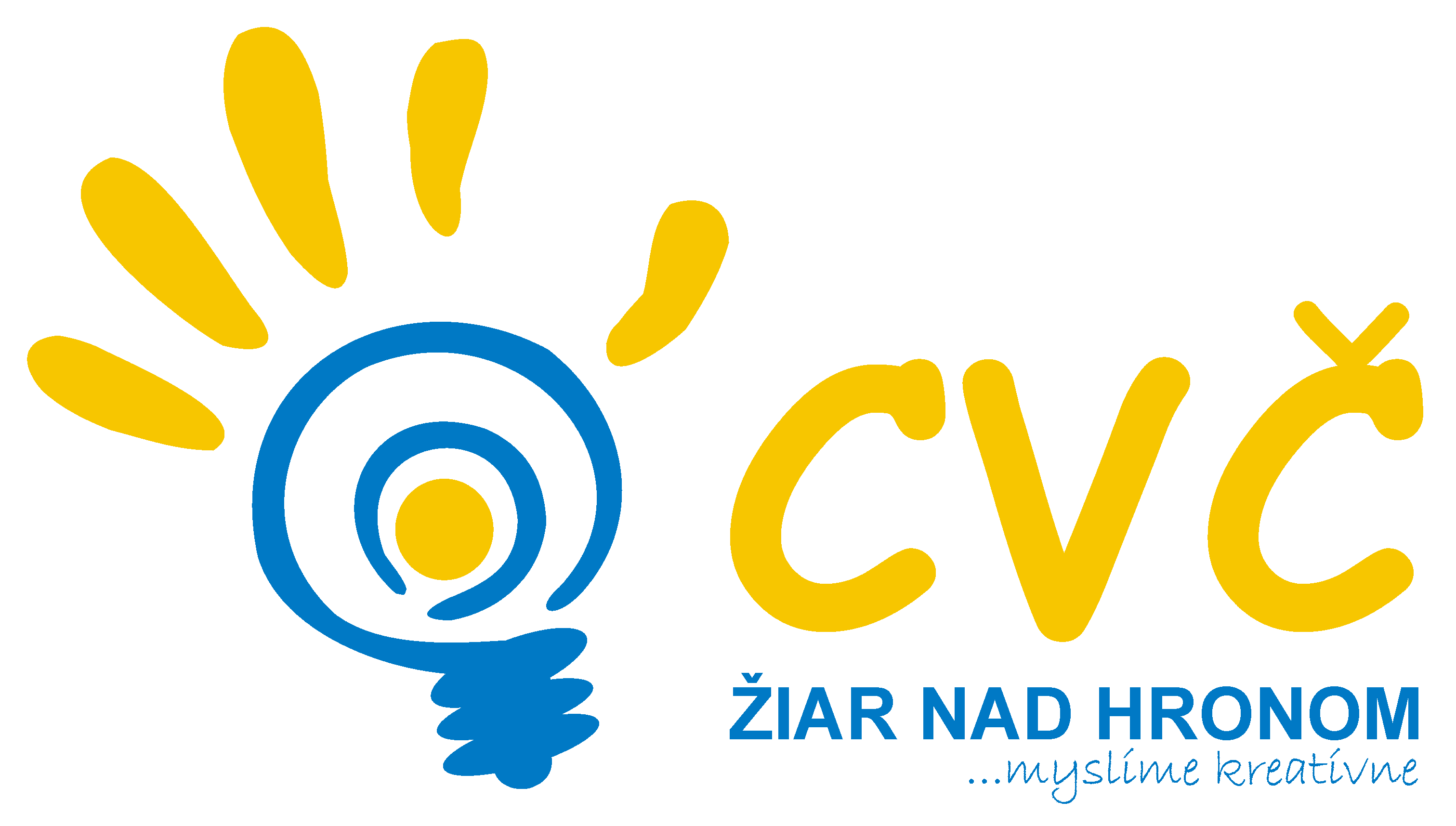 Základná škola, Ul. Jilemnického 2, 965 01  Žiar nad HronomVýsledková listinaObvodné kolo v gymnastickom štvorboji ZŠuskutočnené 21.03.20134v telocvični Základnej školy, Ul. Jilemnického 2, 965 01  Žiar nad Hronom.Súťažili 3 školy – počet 19 žiakov.Kategória: „A“ - dievčatáMeno a priezvisko	Škola	Akrobacia	Preskok	Hrazda	Lavička	Spolu body1.Natália Pinková             ZŠ. Jilemnického 2, ZH           9,2               9,3              9,1                 8,5                 36,1Zuzana Ďuračková         ZŠ. Jilemnického 2, ZH           9,2               9,6		  9,0		     7,0                 34,8Nelka Mladenovičová     ZŠ. Jilemnického 2, ZH           9,4               9,0	              8,5	     8,2                 35,1Timea Šaranská             ZŠ. Jilemnického 2, ZH           8,3               9,2              8,8                 7,7                 34,0                                                                                                                                                                       140,0Kategória: „B“ - dievčatáMeno a priezvisko           Škola	   Akrobacia  	Preskok	Hrazda	Lavička	Spolu body1.Sára Luptáková             ZŠ Pavla Križku 392/8,KCA        8,8               8,5              9,0               8,8                  35,1  Eva Balážová	      ZŠ Pavla Križku 392/8,KCA        8,9               8,9               9,2              9,2                  36,2Timea Mazúrová	      ZŠ Pavla Križku 392/8,KCA        8,7               8,8               9,1              8,2                  34,8 Silvia Škaldová             ZŠ Pavla Križku 392/8,KCA        9,1                9,1               9,3              9,3                 36,8                                                                                                                                                                       142,9Kategória: „B“ - chlapciMeno a priezvisko	Škola	Akrobacia	Preskok	Hrazda	Šplh	Spolu body1.Peter Dudáš                    ZŠ Jastrabá                          9,3               8,7              9,3               7,2                   34,5			Samuel Danko                 ZŠ Jastrabá 	9,5               8,9              9,5               6,4                   34,3			Marko Rafaelis                ZŠ Jastrabá	9,4               8,7              9,5               8,0                   35,6				Benjamín Feben              ZŠ Jastrabá                          9,0               9,2              8,8               6,6                   33,6                                                                                 								       138,0Meno a priezvisko	Škola	Akrobacia	Preskok	Hrazda	Šplh	Spolu body2.Marko Michalka 	     ZŠ Pavla Križku 392/8,KCA      7,8                   8,8             8,9              4,0                   29,5Michal Makovník	    ZŠ Pavla Križku 392/8,KCA       8,5                   8,9             9,4              5,2                   32,0Michal Ďurbák	    ZŠ Pavla Križku 392/8,KCA       6,8                   8,2             8,7              2,4                   26,1Matúš Oravec             ZŠ Pavla Križku 392/8,KCA       8,8                   8,8             9,3              5,0                   31,9                                                                                                                                                             119,5		Mgr. Helena Gáfriková v. r.		riaditeľka CVČ